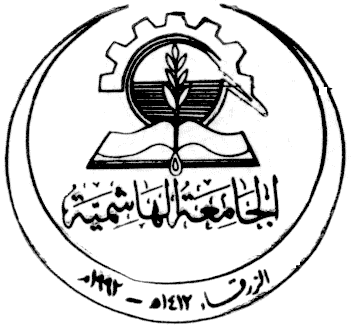 الجامعة الهاشميةعمادة البحث العلمي والدراسات العلياالجامعة الهاشميةعمادة البحث العلمي والدراسات العلياالجامعة الهاشميةعمادة البحث العلمي والدراسات العلياالجامعة الهاشميةعمادة البحث العلمي والدراسات العلياالجامعة الهاشميةعمادة البحث العلمي والدراسات العليانموذج رقم (5)قوائم بأسماء غير المقبولين  لدرجة الدكتوراةنموذج رقم (5)قوائم بأسماء غير المقبولين  لدرجة الدكتوراةنموذج رقم (5)قوائم بأسماء غير المقبولين  لدرجة الدكتوراةنموذج رقم (5)قوائم بأسماء غير المقبولين  لدرجة الدكتوراةنموذج رقم (5)قوائم بأسماء غير المقبولين  لدرجة الدكتوراةنموذج رقم (5)قوائم بأسماء غير المقبولين  لدرجة الدكتوراةنموذج رقم (5)قوائم بأسماء غير المقبولين  لدرجة الدكتوراةنموذج رقم (5)قوائم بأسماء غير المقبولين  لدرجة الدكتوراة                        اسم التخصص:                         رقم الصادر:  ـــــــــــــ                        التاريــخ: ــــــــــــــ                        اسم التخصص:                         رقم الصادر:  ـــــــــــــ                        التاريــخ: ــــــــــــــ                        اسم التخصص:                         رقم الصادر:  ـــــــــــــ                        التاريــخ: ــــــــــــــ                        اسم التخصص:                         رقم الصادر:  ـــــــــــــ                        التاريــخ: ــــــــــــــ                        اسم التخصص:                         رقم الصادر:  ـــــــــــــ                        التاريــخ: ــــــــــــــ                        اسم التخصص:                         رقم الصادر:  ـــــــــــــ                        التاريــخ: ــــــــــــــ                        اسم التخصص:                         رقم الصادر:  ـــــــــــــ                        التاريــخ: ــــــــــــــ                        اسم التخصص:                         رقم الصادر:  ـــــــــــــ                        التاريــخ: ــــــــــــــقسم التخصص : اسم البرنامج: العدد المطلوب: (       )قسم التخصص : اسم البرنامج: العدد المطلوب: (       )قسم التخصص : اسم البرنامج: العدد المطلوب: (       )قسم التخصص : اسم البرنامج: العدد المطلوب: (       )قسم التخصص : اسم البرنامج: العدد المطلوب: (       )الرقمالاسممكان وتاريخ الولادةالثانوية العامةالمؤهلات العلميةالمؤهلات العلميةالمؤهلات العلميةالمؤهلات العلميةالمؤهلات العلميةالمؤهلات العلميةالمؤهلات العلميةالمؤهلات العلميةالمؤهلات العلميةالمؤهلات العلميةالمؤهلات العلميةالمؤهلات العلميةنتيجة التوفلالمواد الاستدراكيةملاحظاتمجموع النقاطالرقمالاسممكان وتاريخ الولادةالثانوية العامةالبكالوريوسالبكالوريوسالبكالوريوسالبكالوريوسالبكالوريوسالبكالوريوسالماجستيرالماجستيرالماجستيرالماجستيرالماجستيرالماجستيرنتيجة التوفلالمواد الاستدراكيةملاحظاتمجموع النقاطالرقمالاسممكان وتاريخ الولادةالثانوية العامةسنة التخرجسنة التخرجالجامعةالتخصصالتقديرعدد الساعاتسنة التخرجالجامعةالتخصصالتخصصالتقديررسالة\ شاملنتيجة التوفلالمواد الاستدراكيةملاحظاتمجموع النقاطتنسيب لجنة الدراسات العليا بالقسمO موافق      O  غير موافقرقم الجلسة: ــــــــــ تاريخهــا:    /    /توقيع رئيس اللجنة: ــــــــ تنسيب لجنة الدراسات العليا بالكليةO موافق      O  غير موافقرقم الجلسة: ـــــــــــــ تاريخها:   /   / توقيع رئيس اللجنة: ـــــــــ قرار مجلس الدراسات العليا O موافق     O إجراء تعديل    Oغير موافقرقم الجلسة: ـــــــ تاريخها:  /    /توقيع رئيس المجلس: ــــــــ